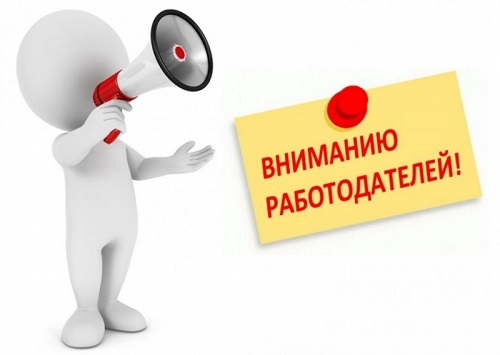 В целях поддержки граждан Российской Федерации, местом жительства (местом пребывания) которых является Орловская область, призванных на военную службу по мобилизации в соответствии с Указом Президента Российской Федерации от 21 сентября 2022 года № 647 "Об объявлении частичной мобилизации в Российской Федерации" или заключивших контракт о прохождении военной службы в соответствии с пунктом 7 статьи 38 Федерального закона от 28 марта 1998 года № 53-ФЗ «О воинской обязанности и военной службе» либо контракт о добровольном содействии в выполнении задач, возложенных на Вооруженные Силы Российской Федерации, в период проведения специальной военной операции на территориях Украины, Донецкой Народной Республики, Луганской Народной Республики, Запорожской и Херсонской областей (далее – работники – участники СВО) принято распоряжение Губернатора Орловской области от 28 сентября 2023 года № 46-р .⁣Указанным распоряжением даны рекомендации работодателям, осуществляющим деятельность на территории Орловской области, установить для работников – участников СВО следующие дополнительные социально-трудовые гарантии:⁣- ежемесячную материальную помощь в размере среднемесячной заработной платы на период приостановления действия трудового договора;⁣-квоту от штатной численности сотрудников организаций для трудоустройства граждан, заключивших контракт с Министерством обороны Российской Федерации на прохождение военной службы в Вооруженных Силах Российской Федерации в целях участия в специальной военной операции через федеральное казенное учреждение «Военный комиссариат Орловской области» или пункт отбора на военную службу по контракту в Орловской области, с обеспечением единовременной выплаты.